Publicado en Madrid el 04/03/2021 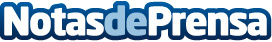 La Fundación Corell hace balance del ADR 2019 y presenta las novedades para 2021El nuevo ADR 2021 ya está preparado y, en los próximos días de marzo, será publicado en el BOE. Ya está disponible una versión traducida en la web del MinisterioDatos de contacto:Noelia Perlacia915191005Nota de prensa publicada en: https://www.notasdeprensa.es/la-fundacion-corell-hace-balance-del-adr-2019 Categorias: Nacional Finanzas Logística Industria Automotriz http://www.notasdeprensa.es